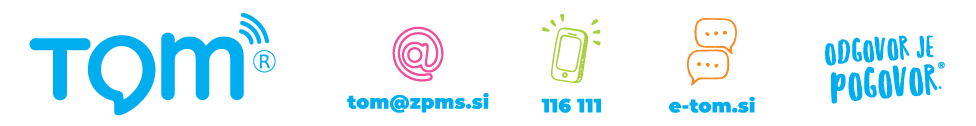 Naša šola se je vključila v akcijo TOM telefona »TOM potuje, otroke obiskuje«, ki deluje pod okriljem Zveze prijateljev mladine Slovenije.Vseslovenska akcija se je pričela 17.5.2022 na mednarodni dan otroških telefonov. Z akcijo bi radi sporočili, da nobena težava ni prevelika ali premajhna za pogovor. V ta namen TOM nahrbtnik potuje po Sloveniji in obiskuje osnovne šole. TOM nahrbtnik nas bo opomnil, da lahko otroci anonimno in brezplačno kontaktirajo TOM vsakič, ko imajo vprašanje ali potrebujejo pogovor.TOM je edini splošni telefon za otroke in mladostnike v Sloveniji. Po telefonu, e-pošti in spletni klepetalnici jih lahko otroci in mladostniki kontaktirajo zaradi katerega koli vprašanja ali težave, od najmanjše do največje.